COMUNE DI NOCIGLIA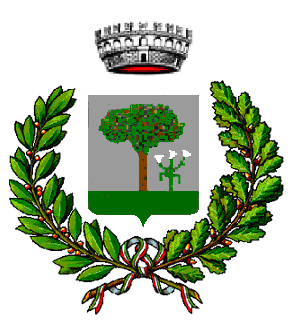 PROVINCIA DI LECCE –BANDO 2019 PER LA SELEZIONE DI OPERATORI  VOLONTARI DÌ SERVIZIO CIVILE UNIVERSALE PROGETTI ATTIVI PRESSO IL COMUNEPresso il Comune di Nociglia sono attivi 2 progetti di Servizio Civile - per un totale di 8 posti - da realizzarsi in co-progettazione con altri Enti, rispettivamente:Progetto “Cultural Network II”, con capofila il Comune di Racale, per il quale sono disponibili a Nociglia 4 posti;Progetto “Welfare di comunità”, con capofila l’Ambito di Poggiardo, per il quale sono disponibili a Nociglia 4 posti di cui 1 riservato per bassa scolarità.MODALITA’ DI CANDIDATURA E SCADENZAGli aspiranti operatori volontari devono presentare la domanda di partecipazione esclusivamente attraverso la piattaforma Domanda on Line (DOL) raggiungibile tramite PC, tablet e smartphone all’indirizzo https://domandaonline.serviziocivile.it.Si ricorda che è ammessa la presentazione di una sola domanda e per un solo progetto, pena l'esclusione della candidatura. La scadenza è fissata alle ore 14:00 del 10 ottobre 2019. Le domande inviate con modalità diverse da quella indicata (piattaforma DOL) o pervenute oltre il suddetto termine non saranno prese in considerazione.PER INFORMAZIONIReferente: Donata Ruggeri Ufficio Affari generaliMail: segreteria@comune.nociglia.le.itTel: 0836/936008Dal lunedì al venerdì dalle ore 10 alle 12APPROFONDIMENTIPer approfondimenti sulle modalità operative per l'invio della domanda e sugli strumenti di supporto e assistenza a tal fine offerti dal Dipartimento, gli interessati possono consultare la seguente pagina web: te il sito dedicato https://www.scelgoilserviziocivile.gov.it/ALLEGATIBando ordinario 2019 allegato A elementi essenziali progetto “CULTURAL NETWORK II”allegato A elementi essenziali progetto “WELFARE DI COMUNITA’”